Principal Investigator:	Date Approved:This SOP applies to transportation of biohazardous materials through public areas by University of Utah personnel.Transporting biohazardous materials through public areas increases the potential for loss of containment and the group of individuals at risk for exposure. To mitigate risk, a primary container of biohazardous materials must be transported in a secondary container, which provides an additional layer of protection from spill or exposure and maintains separation between agents and public spaces. The secondary container must never be left unattended.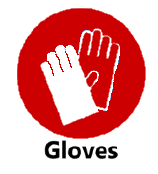 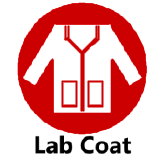 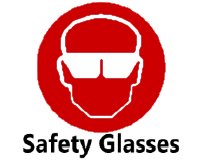 BSL1 or BSL2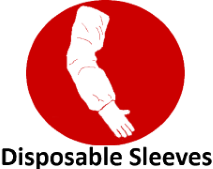 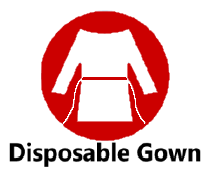 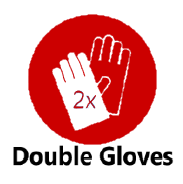 BSL2+	Enclose sample for transport within the primary containerPlace the primary container and absorbent materials into the secondary container and securely close the lidDisinfect the exterior of the secondary container following the instructions in the Decontamination and Disinfection SOPRemove PPE and dispose as biohazardous wasteTransport the contained materials by foot to the destinationDon PPE at the destinationRetrieve sample from the secondary containerDecontaminate interior of secondary container for future use following the Decontamination and Disinfection SOPIf transporting known infectious materials, label the secondary container with emergency contact information and a description of the contentsPPE must never be worn in public areasThe Biohazardous Animal Transport SOP provides additional instructions for transporting live animalsIndividuals transporting biohazards in a personal vehicle must complete Shipping Biological Materials Training every 2 years and comply with DOT regulationsBiological materials are not permitted on public transportation (e.g., campus shuttles)Contact EHS Biosafety immediately at 801-581-6590 if biohazardous materials are spilled in public areasPrimary ContainerA leak-resistant vessel that directly contains the sample (e.g., Eppendorf tube, culture flask)Secondary ContainerRigid, non-porous, leak-resistant container with a tight-fitting lid and biohazard label that is large enough to contain the primary containerAbsorbent MaterialSufficient to absorb all liquid from the transported sampleDisinfectantAppropriate to the agent(s) (see Decontamination and Disinfection SOP)